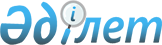 Алматы қаласы әкімдігінің "Еңбек саласындағы мемлекеттік көрсетілетін қызмет регламенттерін бекіту туралы" 2017 жылғы 30 қарашадағы № 4/496 қаулысына өзгерістер енгізу туралы
					
			Күшін жойған
			
			
		
					Алматы қаласы әкімдігінің 2019 жылғы 9 тамыздағы № 3/486 қаулысы. Алматы қаласы Әділет департаментінде 2019 жылғы 15 тамызда № 1579 болып тіркелді. Күші жойылды - Алматы қаласы әкімдігінің 2020 жылғы 20 қазандағы № 4/438 қаулысымен
      Ескерту. Күші жойылды - Алматы қаласы әкімдігінің 20.10.2020 № 4/438 (алғаш ресми жарияланған күнінен кейін күнтізбелік он күн өткен соң қолданысқа енгізіледі) қаулысымен.
      Қазақстан Республикасының 2013 жылғы 15 сәуірдегі "Мемлекеттік көрсетілетін қызметтер туралы" және 2016 жылғы 6 сәуірдегі "Құқықтық актілер туралы" заңдарына сәйкес, Алматы қаласының әкімдігі ҚАУЛЫ ЕТЕДІ:
      1. Алматы қаласы әкімдігінің "Еңбек саласындағы мемлекеттік көрсетілетін қызмет регламенттерін бекіту туралы" 2017 жылғы 30 қарашадағы № 4/496 қаулысына (Нормативтік құқықтық актілерді мемлекеттік тіркеу тізілімінде № 1437 болып тіркелген, 2017 жылғы 29 желтоқсанда "Алматы ақшамы" және "Вечерний Алматы" газеттерінде жарияланған) келесі өзгерістер енгізілсін:
      аталған қаулымен бекітілген "Жұмыс іздеп жүрген адамдарды тіркеу" мемлекеттік көрсетілетін қызмет регламентіндегі:
      1 тармақтың бірінші азат жолы келесі редакцияда мазмұндалсын:
      "1. Қазақстан Республикасы Денсаулық сақтау және әлеуметтік даму министрінің 2015 жылғы 28 сәуірдегі № 279 бұйрығымен бекітілген "Жұмыс іздеп жүрген адамдарды тіркеу" мемлекеттік көрсетілетін қызмет (бұдан әрі – мемлекеттік көрсетілетін қызмет) стандартының (бұдан әрі – Стандарт) негізінде "Жұмыс іздеп жүрген адамдарды тіркеу" мемлекеттік көрсетілетін қызметін "Алматы қаласы әкімдігінің Халықты жұмыспен қамту орталығы" коммуналдық мемлекеттік мекемесі (бұдан әрі – көрсетілетін қызметті беруші) көрсетеді.";
      аталған қаулымен бекітілген "Жұмыссыздар ретінде жұмыс іздеп жүрген адамдарды тіркеу" мемлекеттік көрсетілетін қызмет регламентіндегі:
      1 тармақтың екінші азат жолы келесі редакцияда мазмұндалсын:
      "Мемлекеттік көрсетілетін қызметке құжаттар қабылдау және нәтижесін беру "Алматы қаласы әкімдігінің Халықты жұмыспен қамту орталығы" коммуналдық мемлекеттік мекемесі (бұдан әрі – Орталық) арқылы жүзеге асырылады.".
      2. Алматы қаласы Әлеуметтік әл-ауқат басқармасы осы қаулыны әділет органдарында мемлекеттік тіркеуді, кейіннен ресми мерзімді баспа басылымдарында жариялауды және Алматы қаласы әкімдігінің ресми интернет-ресурсында орналастыруды қамтамасыз етсін.
      3. Осы қаулының орындалуын бақылау Алматы қаласы әкімінің орынбасары Е. Әукеновке жүктелсін.
      4. Осы қаулы алғаш ресми жарияланғаннан кейін күнтізбелік он күн өткен соң қолданысқа енгізіледі.
					© 2012. Қазақстан Республикасы Әділет министрлігінің «Қазақстан Республикасының Заңнама және құқықтық ақпарат институты» ШЖҚ РМК
				
      Алматы қаласының әкімі 

Б. Сағынтаев
